MID-TERM/FINAL
INDEPENDENT PROJECT EVALUATIONproject title Project numberMonth year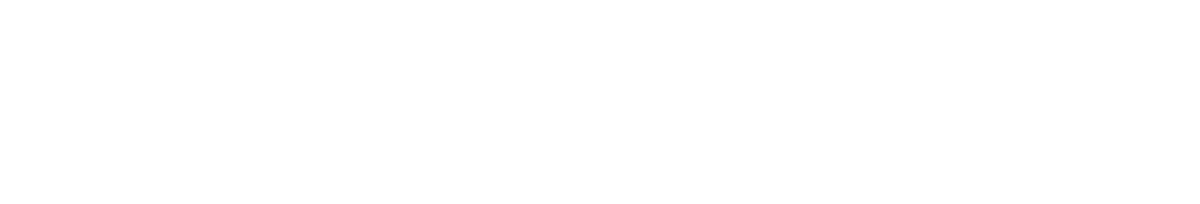 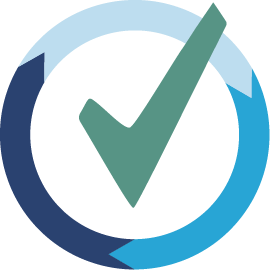 This independent evaluation report was prepared by an evaluation team consisting of names and titles of external evaluators. The Independent Evaluation Section (IES) of the United Nations Office on Drugs and Crime (UNODC) provides normative tools, guidelines, and templates to be used in the evaluation process. The Independent Evaluation Section of the United Nations Office on Drugs and Crime can be contacted at:United Nations Office on Drugs and Crime
Vienna International Centre
P.O. Box 500
1400 Vienna, Austria
Telephone: (+43-1) 26060-0
Email: unodc-ies@un.org
Website: www.unodc.org/evaluation Disclaimer Independent Project Evaluations are scheduled and managed by the project managers and conducted by external independent evaluators. The role of the Independent Evaluation Section (IES) in relation to independent project evaluations is one of supervision, quality assurance, control, and support throughout the evaluation process, but IES does not directly participate in or undertake independent project evaluations. It is, however, the responsibility of IES to respond to the commitment of the United Nations Evaluation Group (UNEG) in professionalizing the evaluation function and promoting a culture of evaluation within UNODC for the purposes of accountability and continuous learning and improvement.The views expressed in this independent evaluation report are those of the evaluation team. They do not represent those of UNODC or of any of the institutions or Member States referred to in the report. All errors and omissions remain the responsibility of the evaluation team.  All findings and recommendations as well as the management response pertain solely to the UNODC project/programme being evaluated and is not in any way targeted to Member States, implementing partners or other entities that took part in this project/programme.© United Nations, Month Year. All rights reserved worldwide.The designations employed and the presentation of material in this publication do not imply the expression of any opinion whatsoever on the part of the Secretariat of the United Nations concerning the legal status of any country, territory, city, or area, or of its authorities, or concerning the delimitation of its frontiers or boundaries.This publication has not been formally edited.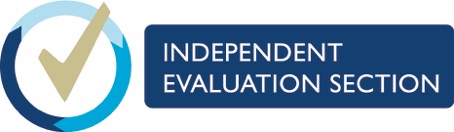 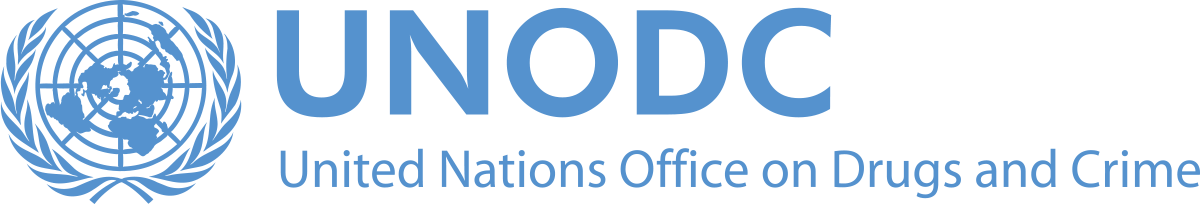 CONTENTSCONTENTS	iiiABBREVIATIONS AND ACRONYMS	ivMANAGEMENT RESPONSE	vEXECUTIVE SUMMARY	viI. INTRODUCTION	1BACKGROUND AND CONTEXT	1EVALUATION METHODOLOGY	2Stakeholder Analysis	2LIMITATIONS TO THE EVALUATION	2II.  EVALUATION FINDINGS	4RELEVANCE	4EFFICIENCY	4COHERENCE	5EFFECTIVENESS	5IMPACT	5SUSTAINABILITY	5HUMAN RIGHTS, GENDER EQUALITY, DISABILITY INCLUSION AND LEAVING NO ONE BEHIND	6III. CONCLUSIONS	7IV. RECOMMENDATIONS	8V. LESSONS LEARNED AND GOOD PRACTICES	10LESSONS LEARNED	10GOOD PRACTICES	10ANNEX I: TERMS OF REFERENCE	11ANNEX II: Evaluation Matrix	12ANNEX III: EVALUATION TOOLS: QUESTIONNAIRES AND INTERVIEW GUIDES	13ANNEX IV: DESK REVIEW LIST	14ANNEX V: STAKEHOLDERS CONTACTED DURING THE EVALUATION	15ANNEX VI: OPTIONAL	16ABBREVIATIONS AND ACRONYMSMANAGEMENT RESPONSE EXECUTIVE SUMMARYINTRODUCTION PROJECT DESCRIPTION AND OBJECTIVESPURPOSE, SCOPE AND METHODOLOGY OF EVALUATION MAIN FINDINGS PER EVALUATION CRITERIAMAIN CONCLUSIONSMAIN RECOMMENDATIONSMAIN LESSONS LEARNED AND GOOD PRACTICESI. INTRODUCTIONBACKGROUND AND CONTEXTOVERALL CONCEPT AND DESIGNCONTEXTPURPOSE AND SCOPETHE COMPOSITION OF THE EVALUATION TEAMMap of project countriesEVALUATION METHODOLOGYStakeholder Analysis1. Provide an analysis of the key stakeholder groups and their inter-relationships 2. Explain how stakeholder analysis was conducted, what groups were identified, and how vulnerable groups will be included. Please note that the detailed list of stakeholders should be provided in Annex V.Please do not exceed 0.5 pages. WRITE YOUR TEXT ON TOP OF THIS IN ORDER TO CREATE THE CORRECT FORMAT AND STYLELIMITATIONS TO THE EVALUATIONII.  EVALUATION FINDINGSRELEVANCEEVALUATION QUESTIONS:Insert questions from the cleared Inception Report. Finding X: Insert one sentence for each key finding related to this criterion.EFFICIENCYEVALUATION QUESTIONS:Insert questions from the cleared Inception Report. Finding X: Insert one sentence for each key finding related to this criterion.COHERENCEEVALUATION QUESTIONS:Insert questions from the cleared Inception Report.Finding X: Insert one sentence for each key finding related to this criterion.EFFECTIVENESSEVALUATION QUESTIONS:Insert questions from the cleared Inception Report.Finding X: Insert one sentence for each key finding related to this criterion.IMPACTEVALUATION QUESTIONS:Insert questions from the cleared Inception Report.Finding X: Insert one sentence for each key finding related to this criterion.SUSTAINABILITYEVALUATION QUESTIONS:Insert questions from the cleared Inception Report.Finding X: Insert one sentence for each key finding related to this criterion.HUMAN RIGHTS, GENDER EQUALITY, DISABILITY INCLUSION AND LEAVING NO ONE BEHINDEVALUATION QUESTIONS:Insert questions from the cleared Inception Report.Finding X: Insert one sentence for each key finding related to this criterion.III. CONCLUSIONSIV. RECOMMENDATIONSRECOMMENDATION 1 – TOPICText, including: UNODC entity responsible for implementation, specific action/s to be undertaken (or decision/s to be made), and expected timeframe for implementation (no further in the future than two years from the evaluation completion) Example: “It is recommended that ENTITY RESPONSIBLE undertakes IMPLEMENTATION ACTION/S by EXPECTED DEADLINE”Based on findings X (Relevance), Y (Coherence) and Z (Sustainability)RECOMMENDATION 2 – TOPICText, including: UNODC entity responsible for implementation, specific action/s to be undertaken (or decision/s to be made), and expected timeframe for implementation (no further in the future than two years from the evaluation completion) Based on findings X (Relevance), Y (Coherence) and Z (Sustainability)RECOMMENDATION 3 – TOPICText, including: UNODC entity responsible for implementation, specific action/s to be undertaken (or decision/s to be made), and expected timeframe for implementation (no further in the future than two years from the evaluation completion) Based on findings X (Relevance), Y (Coherence) and Z (Sustainability)RECOMMENDATION 4 – TOPICText, including: UNODC entity responsible for implementation, specific action/s to be undertaken (or decision/s to be made), and expected timeframe for implementation (no further in the future than two years from the evaluation completion) Based on findings X (Relevance), Y (Coherence) and Z (Sustainability)RECOMMENDATION 5 – TOPICText, including: UNODC entity responsible for implementation, specific action/s to be undertaken (or decision/s to be made), and expected timeframe for implementation (no further in the future than two years from the evaluation completion) Based on findings X (Relevance), Y (Coherence) and Z (Sustainability)RECOMMENDATION 6 – TOPICText, including: UNODC entity responsible for implementation, specific action/s to be undertaken (or decision/s to be made), and expected timeframe for implementation (no further in the future than two years from the evaluation completion) Based on findings X (Relevance), Y (Coherence) and Z (Sustainability)RECOMMENDATION 7 – TOPICText, including: UNODC entity responsible for implementation, specific action/s to be undertaken (or decision/s to be made), and expected timeframe for implementation (no further in the future than two years from the evaluation completion) Based on findings X (Relevance), Y (Coherence) and Z (Sustainability)V. LESSONS LEARNED AND GOOD PRACTICESLESSONS LEARNEDGOOD PRACTICESANNEX I: TERMS OF REFERENCE Insert text from the cleared main Terms of Reference. Do not include the annexes from the ToR.ANNEX II: Evaluation MatrixANNEX III: EVALUATION TOOLS: QUESTIONNAIRES AND INTERVIEW GUIDES ANNEX IV: DESK REVIEW LIST UNODC DOCUMENTSAnnual Progress Reports: 2019, 2020, 2021Financial Reports: 2020, 2021EXTERNAL DOCUMENTSNational strategies on counter-terrorism: 5ANNEX V: STAKEHOLDERS CONTACTED DURING THE EVALUATION Stakeholders participating in surveys or other forms of written feedback: Note: there may be stakeholders interviewed and the same individuals may also have replied to surveys, which cannot be tracked to ensure confidentiality and anonymity. Therefore, these numbers cannot be combined. ANNEX VI: OPTIONALAbbreviation or AcronymFull name/wordAbbreviation or AcronymFull name/wordRecommendationsManagement Response 1. Accepted/partially accepted/ rejected2. 3. 4.5.6.7.8.Limitations to the evaluationMitigation measuresNumber of stakeholdersType of stakeholder (see note below)Sex disaggregated dataCountry(ies)Male:Female:Male:Female:Male:Female:Male:Female:Male:Female:Total:Male:Female:Note: A stakeholder could be a Civil Society Organisation; Project/Programme implementer; Government recipient; Donor; Academia/Research institute; etc.Note: A stakeholder could be a Civil Society Organisation; Project/Programme implementer; Government recipient; Donor; Academia/Research institute; etc.Note: A stakeholder could be a Civil Society Organisation; Project/Programme implementer; Government recipient; Donor; Academia/Research institute; etc.Note: A stakeholder could be a Civil Society Organisation; Project/Programme implementer; Government recipient; Donor; Academia/Research institute; etc.Type of stakeholderNumber of responsesSex disaggregated dataMale:Female:Male:Female: